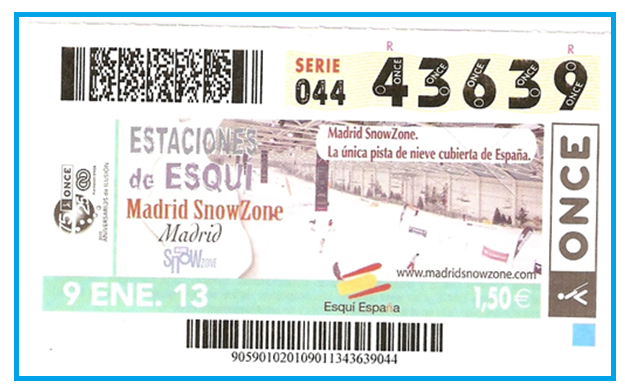 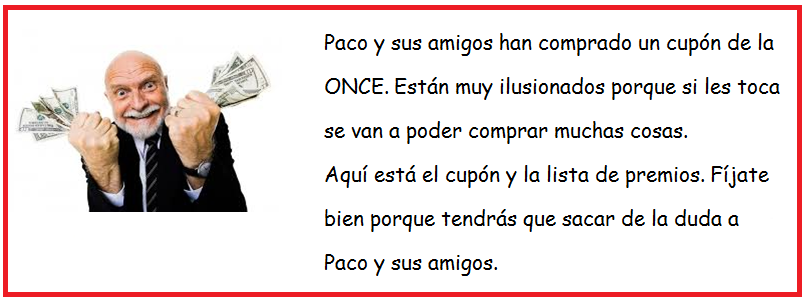 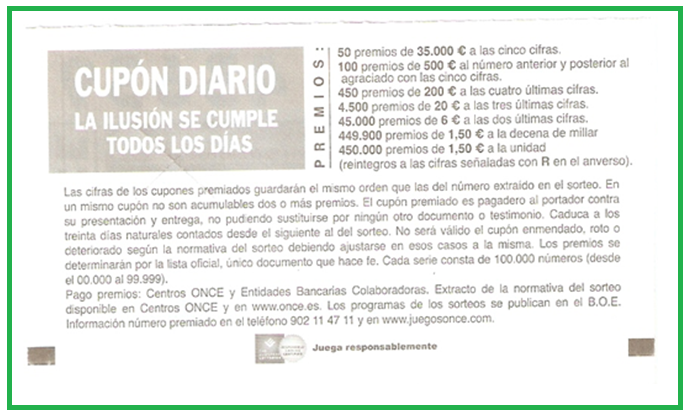 1º ¿Qué número tiene Paco?___________________________2º¿Cuál es el precio del décimo?________________  ¿Qué organización lo vende?__________3º Completa la tabla de premios:4º Si Paco ha comprado el cupón con 3 amigos ¿Cuánto ha pagado cada uno? ______________5º Mario dice que han acertado las 4 últimas cifras. ¿Cuánto les habría tocado? ___________¿Por qué? _______________________________________________________________6º Joaquín quiere comprarse un móvil nuevo de 250 €. Si han acertado las 4 cifras ¿Puede comprarse el móvil? _______________________________________________________¿Por qué? _______________________________________________________________7º Paco dice que el número que ha salido el día 10 es el 10.639. ¿Cuánto les ha tocado?______________________________________________________________________8º Mario en el fondo es el más generoso y se conforma con que les toque el premio más repartido y así toque a más gente. ¿Cuál es el que toca a más gente? ____________________________¿Por qué? _______________________________________________________________9º  Calcula los siguientes premios: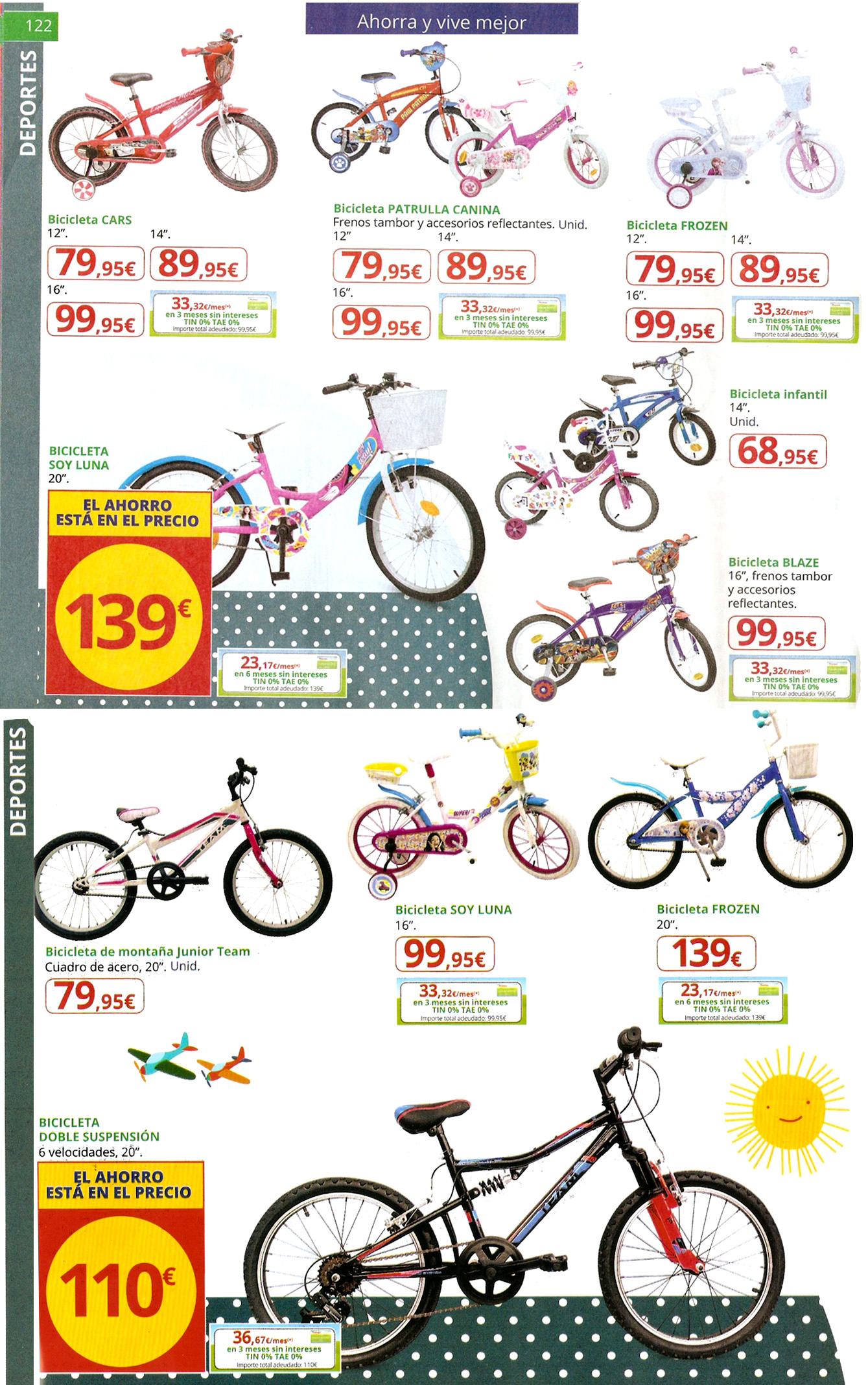 Imagina que a Paco le han tocado 1.400 € en el sorteo de la ONCE y quiere  comprar bicicletas para toda su familia. Tiene dos hermanos y tres primas: Calcula el número de familiares (incluyendo a los adultos).Escoge una bici adecuada para cada persona y ten en cuenta el presupuesto.¿Te ha faltado dinero? ¿Cuánto más necesitarías? ¿Te ha sobrado dinero? ¿Qué podrías hacer con él?Autora: Marta Partal ValverdeDirigido a: 4º de Educación PrimariaUNIDADESU + DU+D+CANTERIORPOSTERIORPREMIONúmero 286392 cupones____________euros.Número 415394 cupones____________euros.Número 436403 cupones____________euros.Número 4363010 cupones____________euros.